T.C.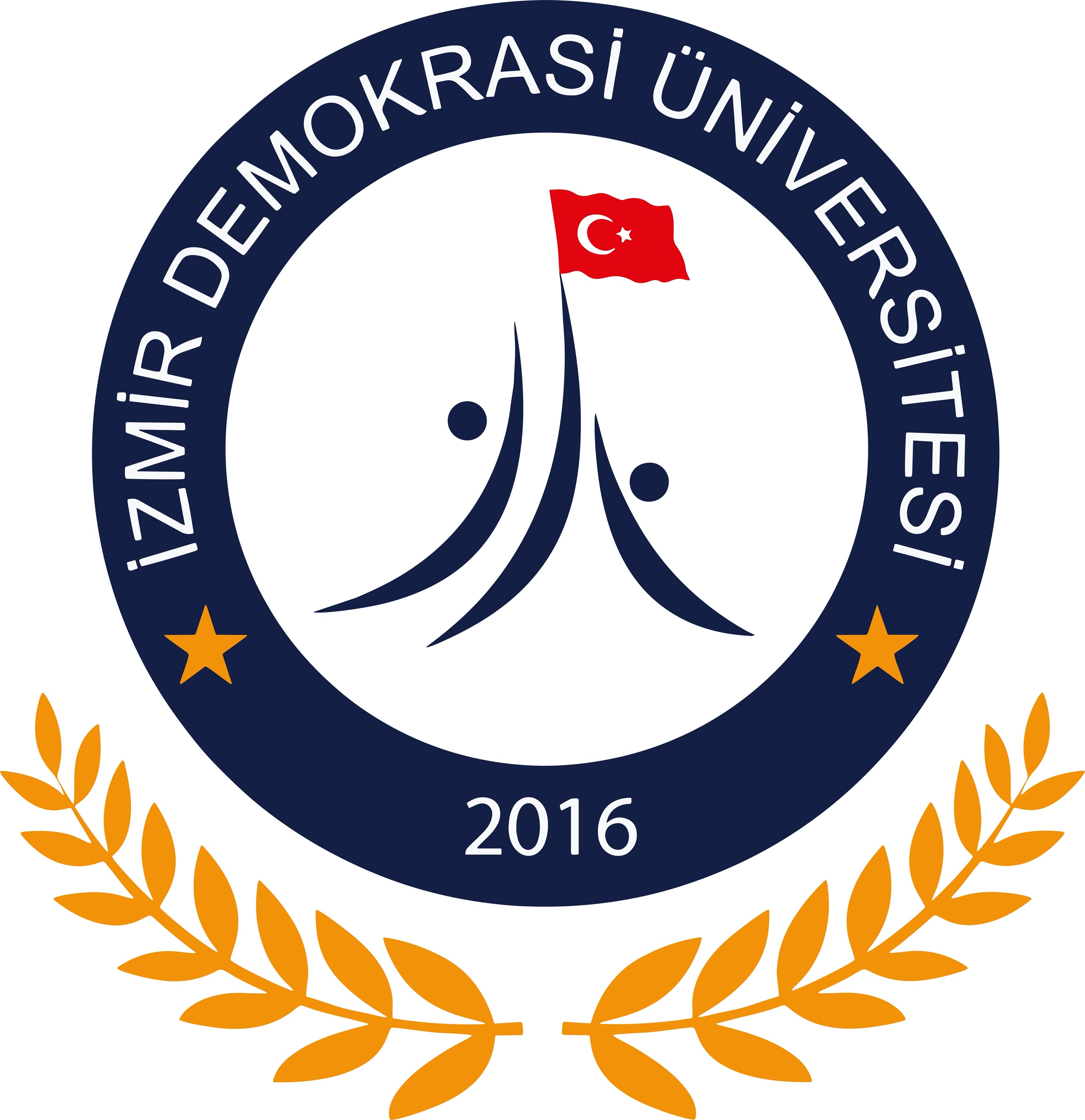 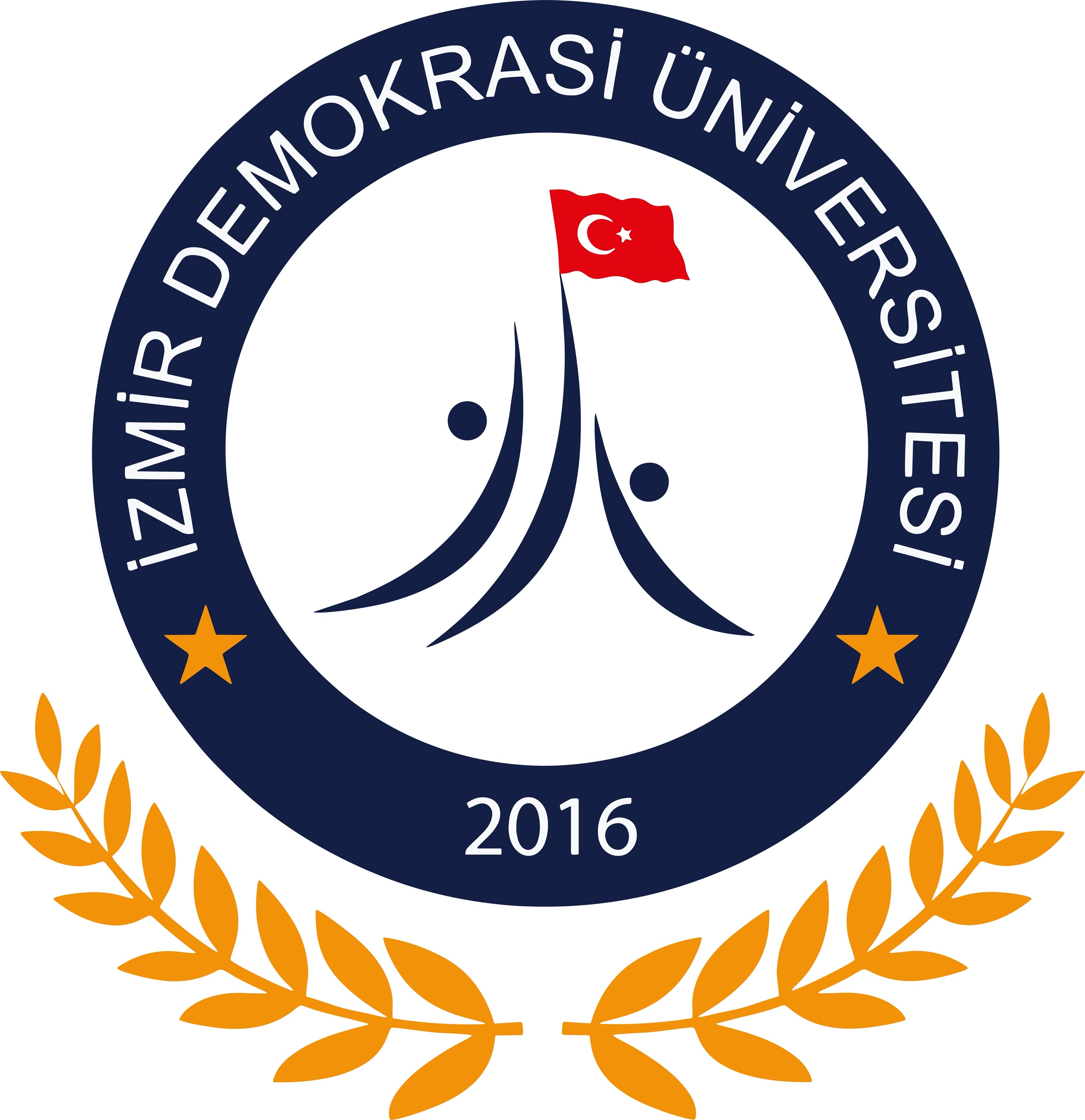 İZMİR DEMOKRASİ ÜNİVERSİTESİSOSYAL BİLİMLER ENSTİTÜSÜÖĞRENCİ BELGESİ İSTEM DİLEKÇESİT.C.İZMİR DEMOKRASİ ÜNİVERSİTESİ SOSYAL BİLİMLER ENSTİTÜSÜ MÜDÜRLÜĞÜ’NE	Enstitünüzün  Anabilim Dalında  numaralı Tezsiz/Tezli Yüksek Lisans/Doktora programı öğrencisiyim. Öğrenci belgemin düzenlenerek tarafıma verilmesi konusunda gereğini bilgilerinize arz ederim.Adres:			Telefon: 		Ev			İşE-posta:		T.C. Kimlik No:	